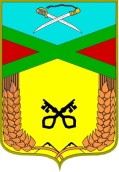 Администрациясельского поселения «Даурское»Муниципального района «Забайкальский район»РАСПОРЯЖЕНИЕ20 августа 2014г.                                                                                         № 57п.ст. ДаурияО наделении Администрации сельского поселения «Даурское» муниципального района «Забайкальский район» Забайкальского края полномочиями администратора доходов бюджета сельского поселения «Даурское»В соответствии со статьей 160.1 Бюджетного кодекса Российской Федерации, Решением Совета сельского поселения «Даурское» от 26.12.2013 года № 43 «О бюджете сельского поселения «Даурское»  на 2014 год:Наделить полномочиями администратора доходов бюджета по главе 802 Администрацию сельского поселения «Даурское» муниципального района «Забайкальский район» Забайкальского края  Закрепить за Администрацией сельского поселения «Даурское» муниципального района «Забайкальский район» Забайкальского края  Администрирование по кодам доходов бюджетной классификации Российской Федерации согласно Приложению.Контроль  за исполнением настоящего распоряжения оставляю за собой.Глава сельского поселения «Даурское»                                         С.А.Гамов                                                                       Приложение № 1                                                                               к Распоряжению Администрации сельского поселения «Даурское» муниципального района «Забайкальский район» Забайкальского края»от _________________ 2014 г.   № ____                                                       Перечень кодов бюджетной классификации, закрепленных заадминистратором доходов  бюджета  сельского поселения «Даурское» муниципального района «Забайкальский район»Код бюджетной     классификации Российской ФедерацииКод бюджетной     классификации Российской ФедерацииЗакрепление источников доходов бюджета сельского поселения за администраторамиКод  администратора доходов бюджетаКод вида доходов, код подвида доходов, код классификации операций сектора государственного управления, относящихся к доходам бюджетаЗакрепление источников доходов бюджета сельского поселения за администраторами1238021 08 04020 01 1000 110Государственная пошлина за совершение нотариальных действий должностными лицами органов местного самоуправления, уполномоченными в соответствии с законодательными актами Российской Федерации на совершение нотариальных действий8021 08 04020 01 4000 110Государственная пошлина за совершение нотариальных действий должностными лицами органов местного самоуправления, уполномоченными в соответствии с законодательными актами Российской Федерации на совершение нотариальных действий8021 11 05035 10 0000 120Доходы от сдачи в аренду имущества, находящегося в оперативном управлении органов управления поселений и созданных ими учреждений (за исключением имущества муниципальных бюджетных и автономных учреждений)802    1 11 09045 10 0000 120Прочие поступления от использования имущества, находящегося в собственности поселений (за исключением имущества муниципальных бюджетных и автономных учреждений, а также имущества муниципальных унитарных предприятий, в том числе казенных)8021 13 01995 10 0000 130Прочие доходы от оказания платных услуг (работ) получателями средств бюджетов поселений8021 13 02995 10 0000 130Прочие доходы от компенсации затрат бюджетов поселений8021 17 01050 10 0000 180Невыясненные поступления, зачисляемые в бюджеты поселений8021 17 05050 10 0000 180Прочие неналоговые доходы бюджетов поселений802   2 00 00000 00 0000 000БЕЗВОЗМЕЗДНЫЕ ПОСТУПЛЕНИЯ8022 02 01001 10 0000 151Дотации бюджетам поселений на выравнивание бюджетной обеспеченности8022 02 01003 10 0000 151Дотации бюджетам поселений на поддержку мер по обеспечению сбалансированности бюджетов8022 02 03015 10 0000 151Субвенции бюджетам поселений на осуществление первичного воинского учета на территориях, где отсутствуют военные комиссариаты8022 02 02999 10 0000 151Прочие субсидии бюджетам поселений802   2 02 04012 10 0000 151Межбюджетные трансферты, передаваемые бюджетам поселений для компенсации дополнительных расходов, возникших в результате решений, принятых органами власти другого уровня8022 02 02051 10 0000 151Субсидии бюджетам поселений на реализацию федеральных целевых программ8022 02 02008 10 0000 151Субсидии бюджетам поселений на обеспечение жильем молодых семей8022 02 02102 10 0000 151Субсидии бюджетам поселений на закупку автотранспортных средств и коммунальной техники802   2 02 02105 10 0000 151Субсидии бюджетам поселений на проведение противоаварийных мероприятий в зданиях государственных и муниципальных общеобразовательных учреждений802   2 02 02216 10 0000 151Субсидии бюджетам поселений на осуществление дорожной деятельности в отношении автомобильных дорог общего пользования, а также капитального ремонта и ремонта дворовых территорий многоквартирных домов, проездов к дворовым территориям многоквартирных домов населенных пунктов8022 03 05030 10 0000 180Безвозмездные поступления в бюджеты поселений от государственной корпорации - Фонда содействия реформированию жилищно-коммунального хозяйства на обеспечение мероприятий по капитальному ремонту многоквартирных домов8022 03 05040 10 0000 180Безвозмездные поступления в бюджеты поселений от государственной корпорации - Фонда содействия реформированию жилищно-коммунального хозяйства на обеспечение мероприятий по переселению граждан из аварийного жилищного фонда8022 08 05000 10 0000 180Перечисления из бюджетов поселений (в бюджеты поселений) для осуществления возврата (зачета) излишне уплаченных или излишне взысканных сумм налогов, сборов и иных платежей, а также сумм процентов за несвоевременное осуществление такого возврата и процентов, начисленных на излишне взысканные суммы8021 14 02053 10 0000 410Доходы от реализации иного имущества, находящегося в собственности поселений (за исключением имущества муниципальных бюджетных и автономных учреждений, а также имущества муниципальных унитарных предприятий, в том числе казенных), в части реализации материальных запасов по указанному имуществу8022 07 05030 10 0000 180Прочие безвозмездные поступления в бюджеты поселений